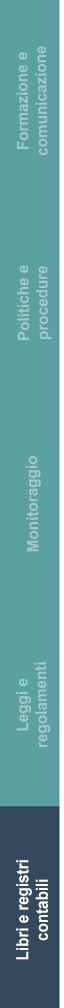 Totale parziale: _____________Imposte: _____________Totale complessivo: _____________Nome dell'HCP: __________________________________________Codice fiscale: ____________________________________________________________________Firma HCP*Si allegano i documenti giustificativiModello di fattura HCPIndirizzo di fatturazione:                                                  Data: Data dei serviziDescrizione dettagliata dei serviziTariffa orariaOre totaliTotale(al netto delle imposte)